Задание 1.Прочитай текст. Найди в тексте предложение, которое отвечает на вопрос: «Почему Юре некогда купаться и ходить в лес?»Выпиши три последних слова из этого предложения_______________________________________________________________________________________Задание 2.Спиши десятое предложение.______________________________________________________________________________________________________________________________________________________________________________________________________ Задание 3.Подчеркни грамматическую основу этого предложения. Укажи, какими частями речи являются главные члены предложения.Задание 4.Найди в тексте по одному примеру на каждую из орфограмм, указанных в таблице. Впиши их в таблицу. Орфограммы подчеркни. Задание 5. Найди в тексте предложение, которое соответствует схеме. Выпиши его.____________________________________________________________________________________________________________________________________Укажи самый удобный способ поиска нужного предложения. Запиши его__________________________________________________________________________________________________________________________Задание 6.Юра сообщает, что с огорода собрали 126 килограмм картофеля.Запиши количество сотен, десятков и единиц в каждом разряде этого числа. Ответ:_______сот., _____дес., ____ед.Запиши сколько всего единиц, десятков, сотен в этом числе.Ответ: всего____единиц, всего____десятков, всего____сотен.Задание 7*.Масса ящика моркови составляет 10 килограмм 300 грамм. Масса какого из предложенных предметов, ближе всего к массе ящика с абрикосами. Отметь его знаком «V».	а) десятикилограммовая гиря;	б) мешок с ботинками;	в) двухлитровая банка с соком;	г) пакет кефира;	д) плейер;	е) нет правильного решения.Задание 8*.Юра дойдёт до почты за 100 минут. Какой путь преодолеет Юра  за один час, если почта находится на расстоянии пяти  километров от Юриного дома? Реши задачу. Запиши ответ._____________________________________________________________________________________________________________________________________________________________________________________________Ответ:  _________ преодолеет Юра  за один час.Задание 9Можно ли Юру назвать старательным учеником? Докажи.__________________________________________________________________________________________________________________________________________________________________________________________________Задание 10Продолжи фразу. Напиши.Юра решает задачи ______________________________________________.А) потому, что велела учительницаБ) потому, что не умеет решать задачиВ) чтобы быть хорошим ученикомЗадание 11Рассмотри схему и условные обозначения к ней. Используя текст, обозначь на схеме цифрой 1 дом, в котором жил Юра с бабушкой, цифрой 2 – почту. Покажи с помощью стрелок кратчайший путь движения Юры от дома до почты. 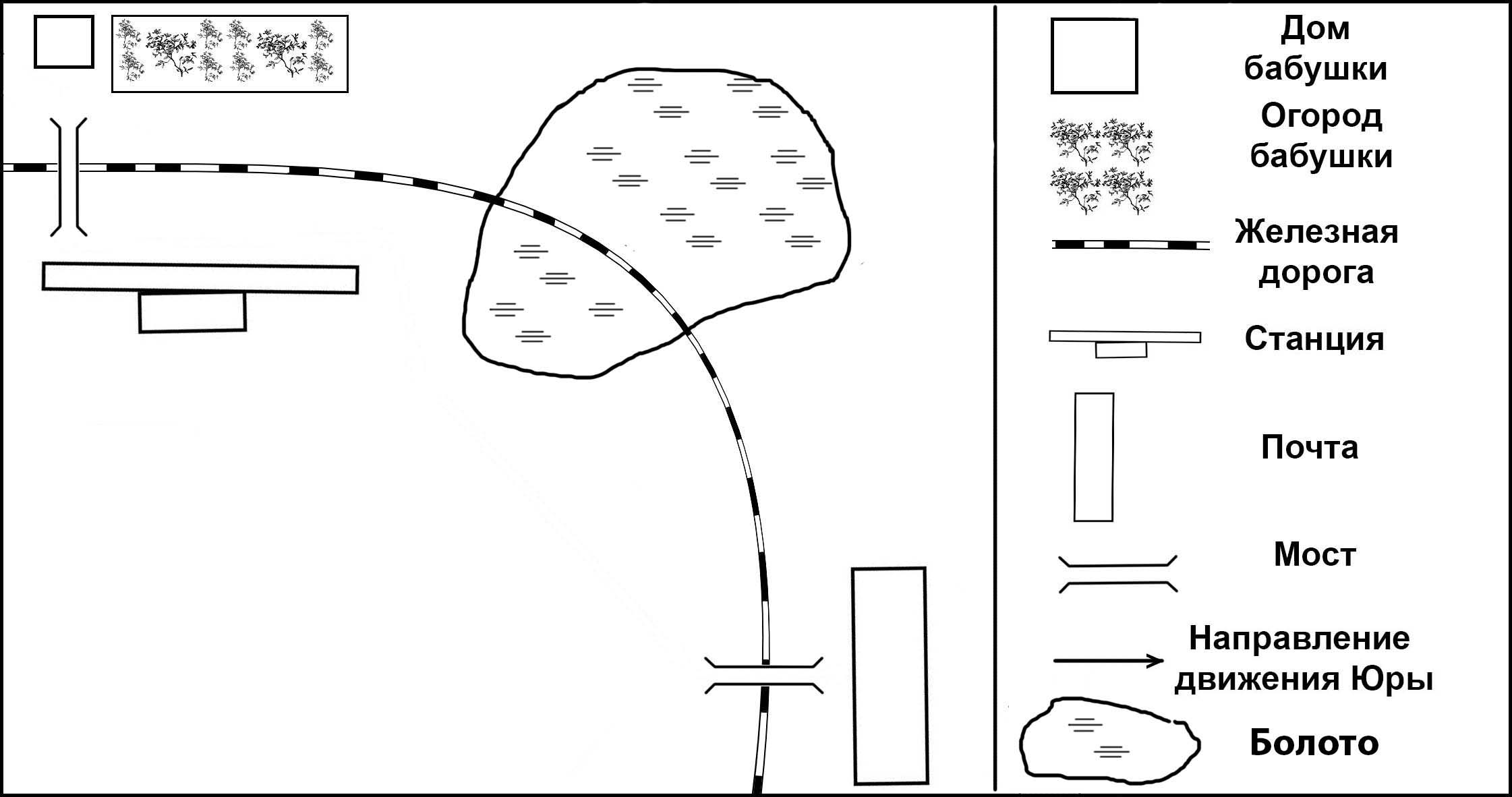 Задание 12Придумай задачу о поездах, которая решается в два действия. Условие:___________________________________________________________________________________________________________________________________________________________________________________________________________________________________________________________________________________________________________________________Вопрос: ________________________________________________________________________________________________________________________Реши задачу. Запиши ответ.Решение:_______________________________________________________________________________________________________________________Ответ: _________________________________________________________Задание 13.Оцени свою задачу.  Выберите ответ.Условие:_______________________________________________________________________________________________________________________________________________________________________________________Вопрос: _________________________________________________________________________________________________________________________Решение:_________________________________________________________________________________________________________________________________Ответ: _________________________________________________________Сделай вывод. Задание №12 было выполнено: правильнонеправильно  Вариант для мальчиковФамилия, имя ______________________________________Школа_________________________ Класс______________Название орфограммыПример словаПроверяемые безударные гласные в корне слова Парные звонкие и глухие согласные в корне словаЭто задача о поездах?Да. Нет.Сколько в ней действий?Нет действий. Одно. Два. Три. Имеет ли она решение?Да. Нет.Нужно ли что-то изменить в условии задачи?Да. Нет.Нужно ли изменить вопрос задачи?Да. Нет.Если нашёл у себя ошибку, исправь её. Запиши окончательный вариант правильно.Если нашёл у себя ошибку, исправь её. Запиши окончательный вариант правильно.